	Headcorn Primary School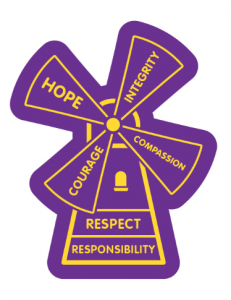 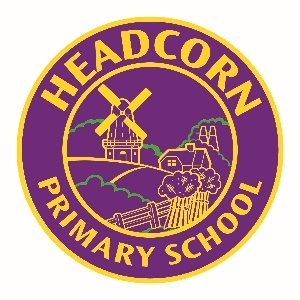 Kings Road, Headcorn, Kent TN27 9QTPhone: 01622-891289Website: www.headcornschool.kent.sch.uk Email: admin@headcorn.kent.sch.uk Head Teacher: Miss S SymondsExtraordinary Leave of Absence Request – Exceptional CircumstancesDear Parent/Carer,This form is for the purpose of applying for a short leave of absence due to exceptional circumstances.  This request form should be submitted at the earliest possible date; preferably at least two weeks prior to the planned absence. PLEASE NOTE - The Education (Pupil Registration) (England) (Amendment) Regulations 2013 states that the Head Teacher should not grant approval for any leave of absence during term-time, including holidays, unless there are exceptional circumstances.	PLEASE FILL IN SECTION A and return this form to the School Office.SECTION A:Name of Pupil: ____________________________________________ Class: __________Dates(s) of absence: From _____________ To _____________ Number of days: _______Please state reason for absence below:Details:___________________________________________________________________ __________________________________________________________________________________________________________________________________________________Signed: _____________________________________Parent/Carer     Date: ___________For office use only: SECTION B: Extraordinary Leave of Absence Request – Exceptional CircumstancesTo the parents/carers of: ___________________________________ Class: ___________Your request for leave of absence for exceptional circumstances on (date) ___________ isAUTHORISED / NOT AUTHORISEDSigned: __________________________________ Head Teacher     Date: _____________